Pupil premium strategy statementThis statement details our school’s use of pupil premium (and recovery premium for the 2021 to 2022 academic year) funding to help improve the attainment of our disadvantaged pupils. It outlines our pupil premium strategy, how we intend to spend the funding in this academic year and the effect that last year’s spending of pupil premium had within our school. School overviewFunding overviewPart A: Pupil premium strategy planStatement of intentChallengesThis details the key challenges to achievement that we have identified among our disadvantaged pupils.Intended outcomes This explains the outcomes we are aiming for by the end of our current strategy plan, and how we will measure whether they have been achieved.Activity in this academic yearThis details how we intend to spend our pupil premium (and recovery premium funding) this academic year to address the challenges listed above.Teaching (for example, CPD, recruitment and retention)Budgeted cost: £ 2542Targeted academic support (for example, tutoring, one-to-one support structured interventions) Budgeted cost: £ 24,278Wider strategies (for example, related to attendance, behaviour, wellbeing)Budgeted cost: £ 2000Total budgeted cost: £ 28,820Part B: Review of outcomes in the previous academic yearPupil premium strategy outcomesThis details the impact that our pupil premium activity had on pupils in the 2020 to 2021 academic year. Disadvantaged pupil performance overview for last academic year 2020 – 2021  (External data 2019)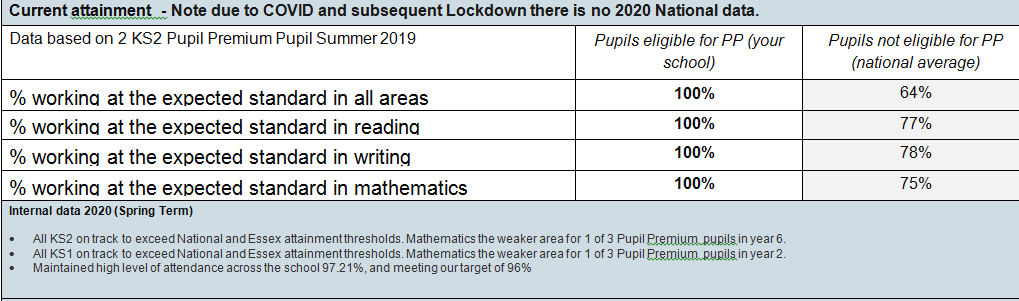 Disadvantaged pupil progress scores for last academic year 2020 – 2021  External data 2019)Review: last year’s aims and outcomesExternally provided programmesPlease include the names of any non-DfE programmes that you purchased in the previous academic year. This will help the Department for Education identify which ones are popular in EnglandService pupil premium funding (optional)For schools that receive this funding, you may wish to provide the following information: Further information (optional)DetailDataSchool nameClavering Primary SchoolNumber of pupils in school 188Proportion (%) of pupil premium eligible pupils11%Academic year/years that our current pupil premium strategy plan covers (3 year plans are recommended)2020 - 2023Date this statement was published6.9.21Date on which it will be reviewedJuly 2022Statement authorised byR. AllsopPupil premium leadR. AllsopGovernor / Trustee leadJ. MackintoshDetailAmountPupil premium funding allocation this academic year£26,210Recovery premium funding allocation this academic year£2610Pupil premium funding carried forward from previous years (enter £0 if not applicable)£0Total budget for this academic yearIf your school is an academy in a trust that pools this funding, state the amount available to your school this academic year£28,820At our school we aim to provide a caring and inclusive environment, which has high expectations and values all members within the school community. We respect the needs of all individuals and provide opportunities for all pupils to reach their full potential.The school has a tradition of being a caring and friendly environment for children; this ethos stems from the high calibre and commitment of staff and governors where we encourage all children to be enthusiastic and committed learners who aim to develop their confidence, capacity to learn and work independently and collaboratively.  We aim to support and provide challenge for all learners, enabling them to overcome barriers to reach their full potential and thrive. Our Pupil Premium strategy is used to fulfil this aim.Challenge numberDetail of challenge 1Pupils’ self-esteem, attitudes to learning, sense of well-being and enjoyment of school.2Reaching their full potential in Maths and English.3Ensure the children are able to participate in extra-curricular activities and to give children the opportunity to experience new and challenging activities.4Attendance during COVID period last termIntended outcomeSuccess criteriaIncreased progress in ReadingAchieve expected level of attainment and progress at the end of the academic yearIncreased progress in WritingAchieve expected level of attainment and progress at the end of the academic yearIncreased progress in MathematicsAchieve expected level of attainment and progress at the end of the academic yearIncreased attainment in PhonicsAttain expected level of attainment at the end of the academic yearImproved attendanceAchieve our attendance target (96%) and reduce number of unauthorised absences (below 18% - ie reduce term time holidays)To improve attendance figures post COVID restrictionsIncreased self esteemTo support pupils’ self-esteem, attitudes to learning, sense of well-being and enjoyment of school so that the children are ready to learn. Attainment data and pupil perception.ActivityEvidence that supports this approachChallenge number(s) addressedPlay therapist – extend support time period (£2022)Improvement in pupil well being – play therapist feedback and observations1 and 4Learning Mentor – train further learning mentors(£520)Learning mentor reviews in school1 and 4ActivityEvidence that supports this approachChallenge number(s) addressedSmall group interventions for pupils falling behind age related expectations in English with qualified teacher booster sessions and targeted support with LSA in class (including National Tutor Programme and School Led Tutor Grant sessions)Academic attainment and progress data.  Change in attitude to learning2Small group interventions for pupils falling behind age related expectations in Maths with qualified teacher booster sessions and targeted support with LSA in class (including National Tutor Programme and School Led Tutor Grant sessions)Academic attainment and progress data.  Change in attitude to learning2ActivityEvidence that supports this approachChallenge number(s) addressedTo enhance the curriculum, ensure the children are able to participate and to give children the opportunity to experience new and challenging activities.Support offered and attendance at after school clubs3Funding places on school tripsResidential trip attendance3Summer 2021 – internal data (Data based on 3 children)Summer 2021 – internal data (Data based on 3 children)MeasureScoreMeeting expected standard at KS2 in all areas2/3 67%  (one child with significant SEN but made progress)Meeting expected standard at KS2 in reading2/3 67%  (one child with significant SEN but made progress)Meeting expected standard at KS2 in writing2/3 67%  (one child with significant SEN but made progress)Meeting expected standard at KS2 in Math2/3 67%  (one child with significant SEN but made progress)Achieving high standard at KS2 in all areas1/3 33%Achieving high standard at KS2 in reading1/3 33%Achieving high standard at KS2 in writing1/3 33%Achieving high standard at KS2 in Maths1/3 33%Summer 2019(Data based on 2 children)Summer 2019(Data based on 2 children)MeasureScoreReading1.03Writing1.02Maths-1.91AimOutcomeTo support pupils’ self-esteem, attitudes to learning, sense of well-being and enjoyment of school.Learning Mentor and Play Therapy effective.  Continue with these strategies.  Emotional need increased after most recent lockdown.  Support put in place which supported and regulated need.  Team building with Sport coach and increase LSA hours across the school in bubbles.To help children reach their full potential in Maths and English.Progress made.  Meeting expected level of attainment more challenging when there are also significant SEN.  This needs to continue and existing progress built upon.To enhance the curriculum, ensure the children are able to participate and to give children the opportunity to experience new and challenging activities.Support offered and given where needed through hardship fund.  This needs to continue.  Links and information shared during pandemic of local activities and opportunities for Pupil Premium pupilsProgrammeProviderMeasureDetails How did you spend your service pupil premium allocation last academic year?What was the impact of that spending on service pupil premium eligible pupils?Use this space to provide any further information about your pupil premium strategy. For example, about your strategy planning, or other activity that you are implementing to support disadvantaged pupils, that is not dependent on pupil premium or recovery premium funding.Education Endowment Foundation strategies researched and explored:Collaborative learningCollaborative or cooperative learning can be defined as learning tasks or activities where students work together in a group small enough for everyone to participate on a collective task that has been clearly assigned. This can be either a joint task where group members do different aspects of the task but contribute to a common overall outcome, or a shared task where group members work together throughout the activity.Some collaborative learning approaches also get mixed ability teams or groups to work in competition with each other, in order to drive more effective collaboration. There is a very wide range of approaches to collaborative and cooperative learning involving different kinds of organisation and tasks, but this summary does not include Peer tutoring, which is reviewed separately.How effective is it?The impact of collaborative approaches on learning is consistently positive, but it does vary so it is important to get the detail right. Effective collaborative learning requires much more than just sitting pupils together and asking them to work together; structured approaches with well-designed tasks lead to the greatest learning gains. There is some evidence that collaboration can be supported with competition between groups, but this is not always necessary, and can lead to learners focusing on the competition rather than the learning it aims to support. Approaches which promote talk and interaction between learners tend to result in the best gains.Feedback Feedback is information given to the learner and/or the teacher about the learner’s performance relative to learning goals. It should aim towards (and be capable of producing) improvement in students’ learning. Feedback redirects or refocuses either the teacher’s or the learner’s actions to achieve a goal, by aligning effort and activity with an outcome. It can be about the learning activity itself, about the process of activity, about the student’s management of their learning or self-regulation or (the least effective) about them as individuals. This feedback can be verbal, written, or can be given through tests or via digital technology. It can come from a teacher or someone taking a teaching role, or from peers.How effective is it?Feedback studies tend to show very high effects on learning. However, it also has a very high range of effects and some studies show that feedback can have negative effects and make things worse. It is therefore important to understand the potential benefits and the possible limitations of the approach. In general, research-based approaches that explicitly aim to provide feedback to learners, such as Bloom’s ‘mastery learning’, also tend to have a positive impact. Feedback has effects on all types of learning across all age groups. Research in schools has focused particularly on English, mathematics and, to a lesser extent, science.Meta-cognition and self-regulationMeta-cognition and self-regulation approaches (sometimes known as ‘learning to learn’ approaches) aim to help learners think about their own learning more explicitly. This is usually by teaching pupils specific strategies to set goals, and monitor and evaluate their own academic development. Self-regulation means managing one’s own motivation towards learning. The intention is often to give pupils a repertoire of strategies to choose from during learning activities.How effective is it?Meta-cognition and self-regulation approaches have consistently high levels of impact, with pupils making an average of eight months’ additional progress. The evidence indicates that teaching these strategies can be particularly effective for low achieving and older pupils.These strategies are usually more effective when taught in collaborative groups so learners can support each other and make their thinking explicit through discussion.The potential impact of these approaches is very high, but can be difficult to achieve as they require pupils to take greater responsibility for their learning and develop their understanding of what is required to succeed. There is no simple method or trick for this. It is possible to support pupils’ work too much, so that they do not learn to monitor and manage their own learning but come to rely on the prompts and support from the teacher. “Scaffolding” provides a useful metaphor: a teacher would provide support when first introducing a pupil to a concept, then reduce the support to ensure that the pupil continues to manage their learning autonomously.One to one tuitionOne to one tuition is where a teacher, teaching assistant or other adult gives a pupil intensive individual support. It may be undertaken outside of normal lessons as additional teaching, for example as part of extending school time or summer schools, or as a replacement for other lessons by withdrawing the pupil for extra teaching.How effective is it?Evidence indicates that one to one tuition can be effective, on average accelerating learning by approximately five additional months’ progress.Short, regular sessions (about 30 minutes, 3-5 times a week) over a set period of time (6-12 weeks) appear to result in optimum impact. Evidence also suggests tuition should be additional to, but explicitly linked with, normal teaching, and that teachers should monitor progress to ensure the tutoring is beneficial. Studies comparing one to one with small group tuition show mixed results. In some cases one to one tuition has led to greater improvement, while in others tuition in groups of two or three has been equally or even more effective compared to one to one. The variability in findings may suggest that the quality of teaching in one to one tuition or small groups is more important than the group size, emphasising the value of professional development for teachers.Programmes involving teaching assistants or volunteers also have a valuable impact, but tend to be less effective than those using experienced and specifically trained teachers, which have nearly twice the effect on average. Where tuition is delivered by volunteers or teaching assistants there is evidence that training and the use of a structured programme is beneficial.Small group tuitionSmall group tuition is defined as one teacher or professional educator working with two, three, four, or five pupils. This arrangement enables the teacher to focus exclusively on a small number of learners, usually on their own in a separate classroom or working area. Intensive tuition in small groups is often provided to support lower attaining learners or those who are falling behind, but it can also be used as a more general strategy to ensure effective progress, or to teach challenging topics or skills.How effective is it?Overall, the pattern is that small group tuition is effective and, as a rule of thumb, the smaller the group the better, e.g. groups of two have slightly higher impact than groups of three, but slightly lower impact compared to one to one tuition. Some studies suggest that greater feedback from the teacher, more sustained engagement in smaller groups, or work which is more closely matched to learners’ needs explains this impact.Social and emotional learningInterventions which target social and emotional learning (SEL) seek to improve attainment by improving the social and emotional dimensions of learning, as opposed to focusing directly on the academic or cognitive elements of learning. SEL interventions might focus on the ways in which students work with (and alongside) their peers, teachers, family or community. Three broad categories of SEL interventions can be identified: 1. Universal programmes which generally take place in the classroom; 2. More specialised programmes which are targeted at students with particular social or emotional problems; 3. School-level approaches to developing a positive school ethos which also aim to support greater engagement in learning.In 2005, a national SEL programme was introduced to support effective learning, positive behaviour, attendance and emotional well-being, first in primary schools and then in secondary schools.How effective is it?On average, SEL interventions have an identifiable and significant impact on attitudes to learning, social relationships in school, and attainment itself (four months' additional progress on average).